												        Проект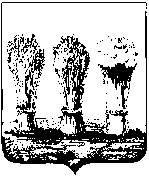 ПЕНЗЕНСКАЯ  ГОРОДСКАЯ  ДУМАРЕШЕНИЕ  ________________                                                                               № ______________	        Руководствуясь статьей 22 Устава города Пензы,Пензенская городская Дума решила:1. Внести в Порядок предоставления порубочного билета в городе Пензе, утвержденный решением Пензенской городской Думы от 26.02.2016 № 366-19/6 («Муниципальные ведомости. Пенза», 2016, № 15), следующие изменения:1) в статье 2:а) в части 1 цифры «30» заменить цифрами «20»;б) в части 9 цифры «15» заменить цифрами «12»;в) в части 11 цифру «5» заменить цифрой «3»;г) в части  12 цифру «5» заменить цифрой «3»;д) в части 13 цифру «5» заменить цифрой «2».2. Настоящее решение опубликовать в муниципальной газете «Пенза».3. Настоящее решение вступает в силу на следующий день после его официального опубликования.Глава города                                                                                               В.П. Савельев            О внесении изменений в Порядок предоставления порубочного билета в городе Пензе, утвержденный решением Пензенской  городской Думы от 26.02.2016 № 366-19/6